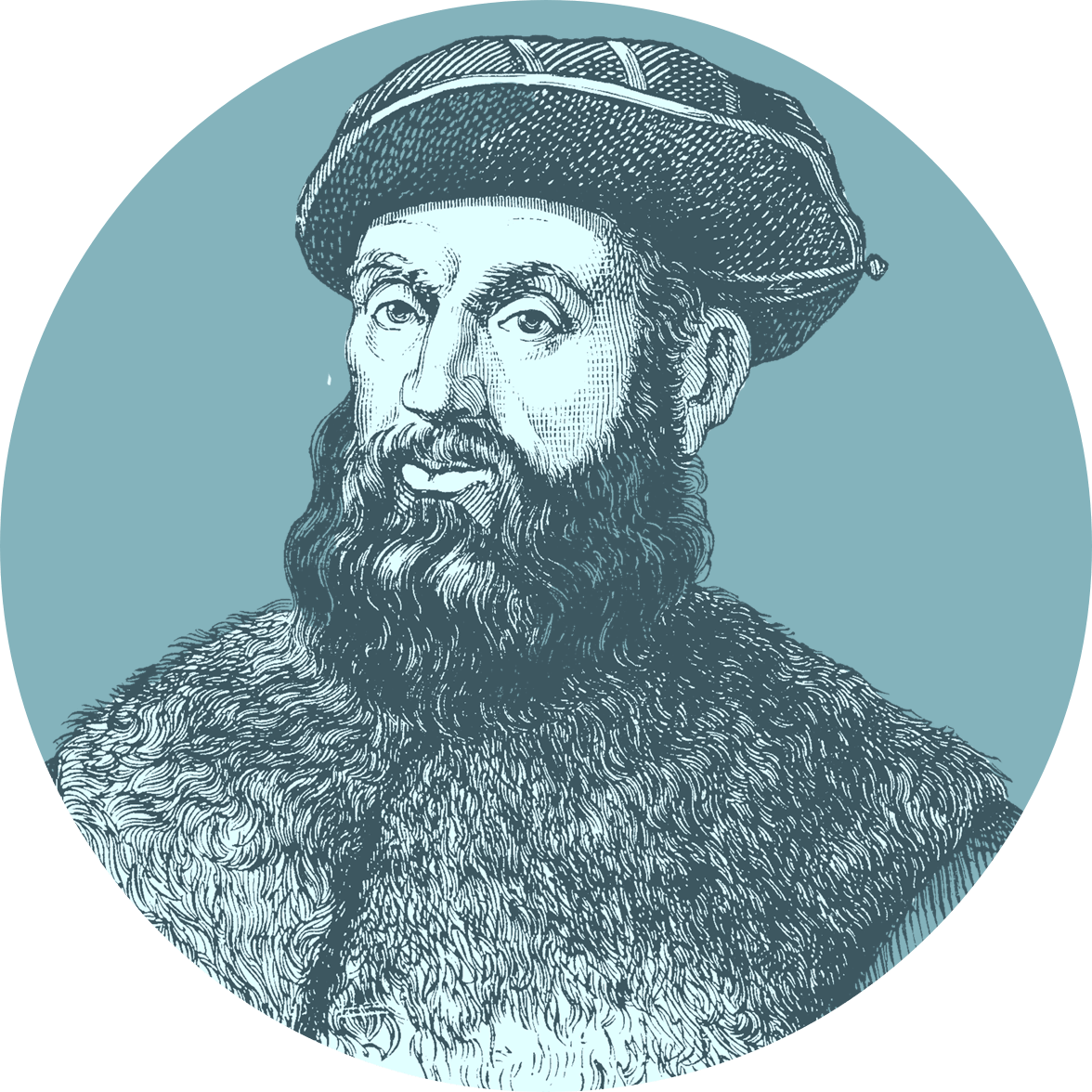 Allí  por donde podemos acceder a la guardia  que nos protege de malhechores,Hallóse un tesoro dorado viejo de dulce fragancia.